Paper Title: EU immigration and Welfare Rights: Three Normative Perspectives Recently the UK and Germany passed legislation that restricts EU immigrants’ access to welfare rights. Are these, or similar, restrictions on EU immigrants’ access to welfare rights justified? The paper examines how three different normative approaches fair with respect to how they theorise these restrictions with reference to: (1) EU member-states’ interest in sustaining their welfare systems as a means to promoting social justice within their borders as well as meeting other EU relevant desiderata enshrined in EU policy and law such as (2) non-discrimination on the basis of nationality per se and (3) observing provisions that aim to ensure that member-states only face reasonable financial burdens when it comes to the exercise of freedom of movement. More specifically, the paper defends two claims. First, a negative one:  it is shown that two of the three approaches, the contribution and the reciprocity approach, fail to protect least advantaged nationals from analogous restrictions to those they advocate for EU immigrants precisely because they fail to meet the aforementioned three desiderata. Second, a positive one: it is argued that a non-domination approach does a better job in capturing more of our stronger intuitions regarding the purpose of granting EU immigrants access to welfare rights as well as that it does so while satisfying all three desiderata of EU law and policy. AUTHOR INFORMATION Name: Dr. Dimitrios Efthymiou Email Address: efthymiou@em.uni-frankfurt.de Affiliation: Postdoctoral Research Fellow Centre for Advanced Studies Justitia Amplificata Goethe-Universität Frankfurt am Main, HPF 12 60629 Frankfurt am Main Germany  www.justitia-amplificata.de www.dimitrisefthymiou.com 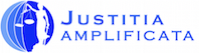 